　　　　　　　僕の絵・自分の世界３３夏の日の色五月なのに夏自分の世界も暑くなり自分の世界を自分で編集しているこれが自分の世界だ　　　　　みちお・画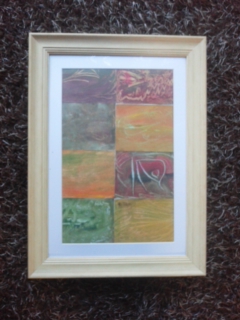 似ているでもどこか違う遊びの心が編集によって幸福を連れてきている今、自分の世界はゲノムの世界だ　ジャガイモの花のように・・・遊び みちお・画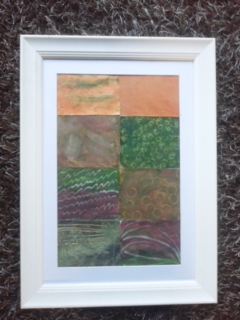 好きな色が出せた風が流れて　雲をラインにして　道をつくる水が流れて　川になって　海をつくる深海の中で　自分を考え　降伏してはいけない一気に自分の世界をつくるできることをしようみちお・画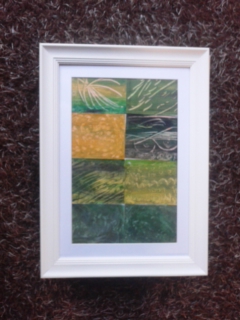 心が晴れて　明日が見える友人は逝ってしまったが　心は晴れているから悲しみはもう消えている好きな色と明るい色は別々の物です明日へみちお・画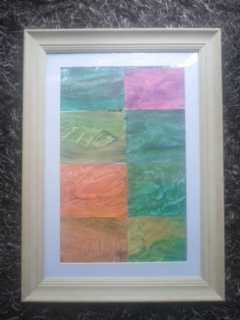 自分の世界が水色に染まった水色の野鳥の卵を見てから宝石みたいな卵の色が身体に染みこんだ一つ一つ生み落としていくイメージして表現したメジロよみちお・画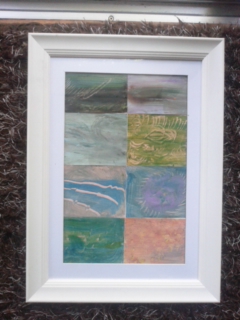 野鳥の会に電話して孵りますか？メジロは、卵は抱かないよ　椋鳥でしょうね自分の世界が広がって楽しくなった　　　　みちお・画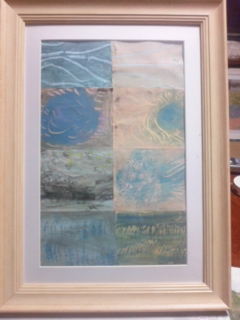 そして幻想の世界に入って自分の世界を楽しんだ鳥になれ　蝶になれ　ライオンになって息子を育てよ命が何かわかってくるきっとみちお・画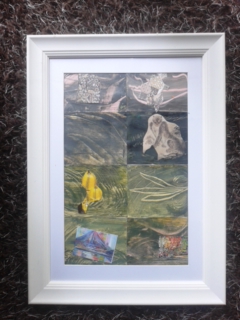 でもあの鳥はメジロではなかったガビチョウだ　画眉鳥だ　特定外来生物だ　日本の侵略的外来種だ中国の山河に　舞っていたのだろうか自分の世界が歴史を捲ったみちお・画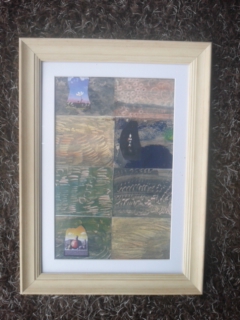 ♪あの鳥はまだ うまく飛べないけどいつかは風を切って知る届かない場所が まだ遠くにある願いだけ秘めて見つめてる♪　　　鳥の詩より詩が心を温めてくれた自分の世界が明るくなれば色まで暖かくなる　　　　　　　　みちお・画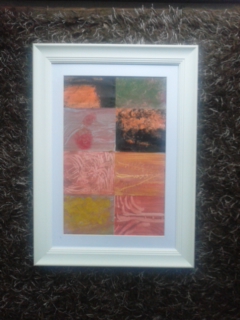 カミナリが鳴って　大雨が降って　夕闇が迫って　空が水色になって　なんて美しい空なんだろういつも自然がこうならばいい　自分の世界が平和になる　みちお・画　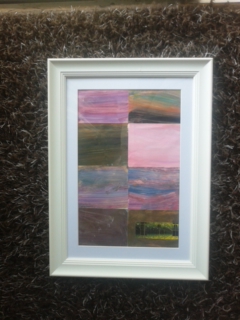 そして夜になっても北の向こうに平原が見える　明かりが見える　黄色い花が見える黄泉の国かあの時が見えない　記憶に何もない黄色い花畑の向こうにテニスコートが　これが自分の世界なのだ　みちお・画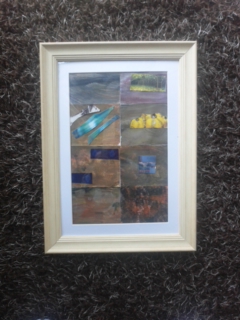 ああ　そして月が変わるもう水無月はそこに　時の流れはいつから早くなったのだろうかみちお・画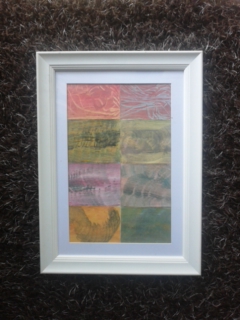 　　　　　　　　　　　　　　　　平成二十九年五月詩日みちお（七十四歳）